Lengua Clase N° 14 COMUNICACIÓN ORALTrabajaremos con la comunicación oral. Leé la siguiente información relacionada a los personajes del texto que ya trabajamos llamado “Mi mayor tesoro”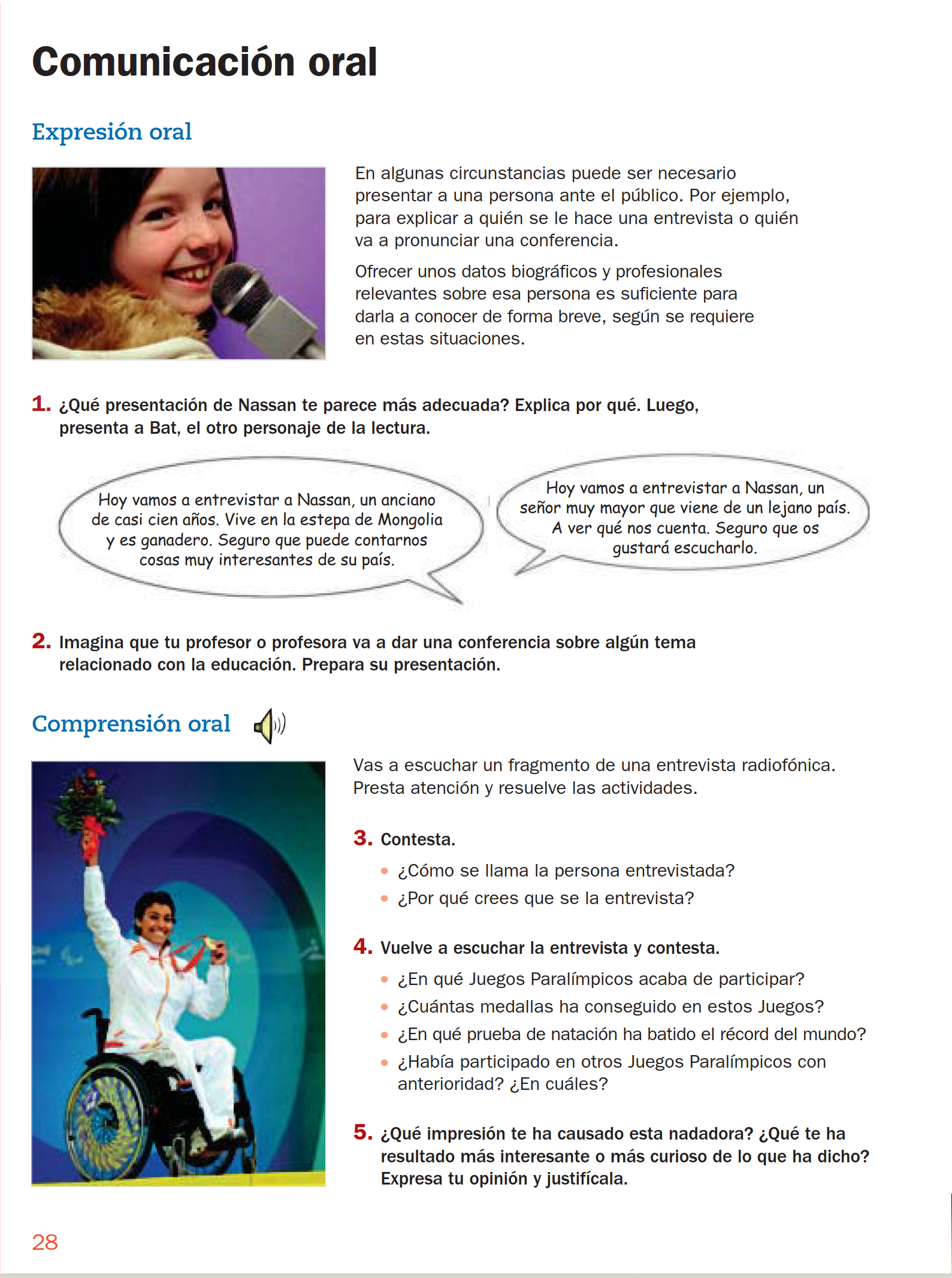 Justificá el punto 1 y presentá a Bat aquí.2- Imaginá que algunos de los docentes del colegio San Patricio tiene que dar una charla sobre algún tema que tenga que ver con su área. Inventá su presentación.3- Escuchá el audio de la entrevista al deportista argentino Sergio Maravilla Martinez, que se adjuntó en el aula virtual del colegio y luego respondé:¿Por qué crees que se lo entrevista?¿En qué lugar nació y en qué lugar pasó su infancia? ¿Lo afectó el lugar en el que pasó la mayor parte de su niñez y adolescencia? ¿Cómo le afectó?¿En qué deporte se destacó?¿Cuál era su sueño en relación al deporte? ¿Por qué no pudo hacerlo?¿Cómo se inicia en el deporte que se destacó?¿Por qué se emociona el entrevistado?¿Qué triunfos deportivos logró? ¿Cuál fue para él, el más importante?¿Qué rol tuvo su familia?¿Qué cosas hace para ayudar?4- ¿Qué impresión te ha causado el entrevistado? ¿Qué te ha resultado más curioso o interesante de la entrevista? Expresá tu opinión y justificala.Los alumnos de 6to grado realizarán un proyecto en el armarán el diario digital de Colegio San Patricio. Cada grupo de 7mo deberán completar el siguiente cuadro para la próxima semana.IMPORTANTE: Les dejo los grupos de trabajo para aquellos que se fijen con quien les toca trabajar.¿En qué sección del diario se les gustaría participar?¿Sobre qué temas les gustaría trabajar?Grupo AGrupo BGrupo 1Servin TomásColiman Brisa AylénSandoval ValentinSantillán PaulaGerhards IanGrupo 2Sanchez Mas Lola SofíaGarcía Biale FranciscoDíaz Mendizábal AdolfinaGrané MorenaMagni SantiagoGrupo 3Colombres SimónSampalione  BautistaTortosa KatiaGarcía Cano VioletaGrupo 4Pascual DelfinaGambetta Celeste Correa SimónCozzarín DelfinaGrupo 5Sendra Juan CruzLopez Catalina SolGiai ManuelPizzini SolGrupo 6Mangini LucíaLongueira MalvinaArmando MatíasZagni SofíaLunes 15-6Martes 16-6Miércoles 17-6Jueves 18-6Viernes 19-6Grupo BGrupo AGrupo BGrupo AGrupo BLenguaLenguaLenguaLiteraturaOrtografíaLiteraturaTodas las actividades del presente trabajo. No se envían por correo.Todas las actividades del presente trabajo. No se envían por correo.Actividades de literatura y jugaremos con quizizz.com y las reglas generales de acentuación.¡Repasen!Actividades de literatura.